A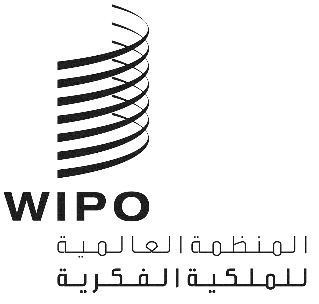 A/60/2الأصل: بالإنكليزيةالتاريخ: 27 مارس 2020جمعيات الدول الأعضاء في الويبوسلسلة الاجتماعات الستونجنيف، 7 و8 مايو 2020تعيين المدير العاممذكرة رئيس لجنة الويبو للتنسيق تنص المادة 6(2)"1" من اتفاقية إنشاء المنظمة العالمية للملكية الفكرية (اتفاقية الويبو) على أن الجمعية العامة للويبو "تعين المدير العام بناء على ترشيح لجنة التنسيق".وتنص المادة 9(3) من اتفاقية الويبو على ما يلي: "يُعيَّن المدير العام لمدة محددة لا تقلّ عن ست سنوات، ويجوز تجديد تعيينه لمدة محددة. وتتولى الجمعية العامة للويبو تحديد مدة التعيين الأول والتعيينات اللاحقة المحتملة وكذلك كافة شروط التعيين الأخرى."ورشّحت لجنة الويبو للتنسيق، في دورتها المعقودة في 4 مارس 2020، السيد دارين تانغ لتعيينه في منصب المدير العام للويبو (الفقرة 38 من الوثيقة WO/CC/77/4). وترد سيرة المرشَّح، السيد دارين تانغ، في مرفق هذه الوثيقة.وعملاً بالمادة 9(3) من اتفاقية الويبو، من المقترح تعيين السيد دارين تانغ في منصب المدير العام للويبو لمدة ست سنوات. ومن المفترض أن تبدأ مدة تعيين السيد دارين تانغ في 1 أكتوبر 2020 وتنقضي في 30 سبتمبر 2026.إن الجمعية العامة للويبو وجمعيتي اتحادي باريس وبرن، كل فيما يعنيه، مدعوة إلى ما يلي:النظر في ترشيح لجنة الويبو للتنسيق المشار إليه في الفقرة 3.وتعيين السيد دارين تانغ مديراً عاماً للويبو للمدة من 1 أكتوبر 2020 إلى 30 سبتمبر 2026.[يلي ذلك المرفق]السيرة الذاتية للسيد دارين تانغ(الرئيس التنفيذي لمكتب الملكية الفكرية في سنغافورة)سنة الميلاد: 1972الجنسية: سنغافورة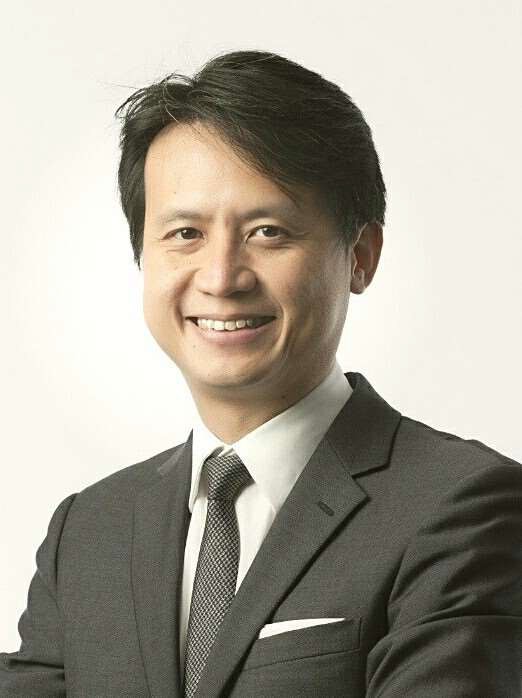 المؤهلات الأكاديمية2013	برنامج إدارة متقدمةكلية هارفارد للأعمال، الولايات المتحدة الأمريكية2006	ماجستير في القانون بتقديرمركز القانون بجامعة جورجتاون، الولايات المتحدة الأمريكيةزميل، معهد القانون الاقتصادي الدولي1997	ليسانس حقوق مع مرتبة الشرفجامعة سنغافورة الوطنيةالخبرات المهنية2015 – الآن	الرئيس التنفيذيمكتب الملكية الفكرية في سنغافورة (IPOS)وزارة القانون، سنغافورةقيادة التحول الاستراتيجي لمكتب الملكية الفكرية في سنغافورة من سجل وهيئة تنظيمية للملكية الفكرية إلى وكالة ابتكارية تساعد في بناء اقتصاد سنغافورة في المستقبل:إطلاق مجموعة من المنتجات غير المسبوقة عالمياً في مجال الملكية الفكرية منها تطبيق على الأجهزة المحمولة لطلبات العلامات التجارية وإطار وطني للمهارات والوظائف في مجال الملكية الفكرية. وإقامة تعاون مع جامعة محلية لكي تكون من الجامعات القليلة في العالم التي توفر برنامجاً جامعياً في إدارة الملكية الفكرية والابتكار، والإشراف على ذلك التعاون.إجراء إصلاحات تشريعية في نظام التقاضي المدني في مجال الملكية الفكرية تسهيلاً على الشركات الصغيرة والمتوسطة وتعزيزاً للوساطة في قضايا الملكية الفكرية.تزويد مكتب الملكية الفكرية في سنغافورة بكفاءات جديدة تغطي استراتيجية الملكية الفكرية وتحليلات البراءات فضلاً عن إطلاق أول تطبيق على الأجهزة المحمولة في العالم لطلبات العلامات التجارية.دعم استفادة الشركات من الملكية الفكرية في تنمية أعمالها التجارية بتقديم تدريب إلى 5000 شخص في عام 2018، والتعاون مع 800 شركة فيما بين عامَي 2017 و2018، والتعاون مع القطاع الخاص لتوفير تأمين للشركات في مجال الملكية الفكرية.نتيجة لتلك الجهود، أصبح مكتب الملكية الفكرية في سنغافورة أكثر مكاتب الملكية الفكرية ابتكاراً في آسيا والثاني على المستوى العالمي وفقاً للاستعراض العالمي للعلامات التجارية في عام 2019. وتبوأت سنغافورة أيضاً المرتبة الثانية في العالم في حماية الملكية الفكرية وفقاً للمنتدى الاقتصادي العالمي (2018/2019) وكانت من بين البلدان العشر الأولى وفقاً لتصنيف مؤشر الابتكار العالمي (2015 إلى 2019) التي تصدره المنظمة العالمية للملكية الفكرية.عضو في لجنة اقتصاد المستقبل المكلفة باستعراض الاستراتيجيات الاقتصادية لسنغافورة. والقيام بتحديث الخطة الرئيسية لمجمع الملكية الفكرية في عام 2017 من أجل توسيع نطاق مهام مكتب الملكية الفكرية في سنغافورة ليشمل تسويق الملكية الفكرية. وإبرام اتفاقات مع شركاء إقليميين ودوليين يغطون أكثر من 70 سوقاً.2012 – 2015	نائب الرئيس التنفيذي ومستشار قانوني رئيسيمكتب الملكية الفكرية في سنغافورةوزارة القانون، سنغافورةالإشراف على مشاريع رئيسية في ظل توسع مهام مكتب الملكية الفكرية في سنغافورة وتطور شبكاته الإقليمية والدولية:تعيين سنغافورة بوصفها إدارة البحث الدولي والبحث التمهيدي الدولي التاسعة عشرة إجمالاً والأولى في رابطة أمم جنوب شرق آسيا (الآسيان) في إطار معاهدة التعاون بشأن البراءات التي تديرها الويبو.انضمام سنغافورة إلى معاهدة مراكش وتصديقها عليها.إعداد الخطة الرئيسية الوطنية لمجمع الملكية الفكرية لعام 2013 – وهي خطة عشرية تهدف إلى إرشاد تحول سنغافورة إلى مركز عالمي للملكية الفكرية في آسيا.إعادة تطوير نظام الإيداع في سجل مكتب الملكية الفكرية في سنغافورة وإطلاق منصة IP2SG - وهي منصة شبكية متكاملة وموحدة لتسجيل حقوق الملكية الفكرية في سنغافورة.إدخال إصلاحات رئيسية في التشريعات والسياسات المتصلة بأنظمة البراءات والعلامات التجارية والتصاميم المسجلة وحق المؤلف في سنغافورة.المساعدة في توجيه خطة رابطة الآسيان المتصلة بالملكية الفكرية أثناء تولي سنغافورة رئاسة فريق الرابطة العامل المعني بالتعاون في مجال الملكية الفكرية (AWGIPC) وتعزيز منظومة البراءات في الرابطة. وقد غطى الفريق العامل 28 مبادرة و108 نتائج في إطار خطة عمل استعراض الملكية الفكرية في الرابطة، بما في ذلك استضافة سنغافورة بوابة الرابطة للملكية الفكرية – وهي مركز متكامل للملكية الفكرية يربط بين جميع مكاتب الملكية الفكرية في الرابطة في الأمور المتصلة بالملكية الفكرية.ترؤس المفاوضات المتعلقة بالملكية الفكرية في اتفاقات التجارة الحرة، بما في ذلك اتفاق شراكة منطقة المحيط الهادئ واتفاق الشراكة الاقتصادية الإقليمية الشاملة. وقيادة وإبرام مفاوضات حول فصل الملكية الفكرية من اتفاق التجارة الحرة بين الاتحاد الأوروبي وسنغافورة.2003 – 2012	مستشار حكومي رئيسيشعبة الشؤون الدوليةدائرة النائب العام، سنغافورةمستشار قانوني رئيسي ومفاوض في العديد من مسائل القانون الدولي ذات الأهمية البالغة لسنغافورة، ومنها اتفاقات التجارة الحرة، واتفاقات الازدواج الضريبي، واتفاقات الاستثمار الدولي، وقانون شؤون البحار، والاتفاقات الإقليمية لرابطة الآسيان، والمسائل المتعلقة بالأمم المتحدة. وعضو في فريق سنغافورة القانوني الذي ترافع في نزاع إقليمي أمام محكمة العدل الدولية.2001 – 2003	استشاري قانونيوزارة التجارة والصناعة، سنغافورةرئيس المتفاوضين ومستشار قانوني لسنغافورة في اتفاق التجارة الحرة بين الولايات المتحدة وسنغافورة، وهو أول اتفاق من ذلك النوع تبرمه الولايات المتحدة مع دولة آسيوية.1997 – 2001	مستشار حكومي/نائب المدعي العاممناصب مختلفة في دائرة النائب العام في سنغافورة ووزارة الداخلية بسنغافورة.المناصب الحاليةرئيس اللجنة الدائمة المعنية بحق المؤلف والحقوق المجاورة، الويبوعيِّنت رئيساً في مايو 2017. وساهمت في تقدم مناقشات الدول الأعضاء حول جدول أعمال اللجنة، بما في ذلك معاهدة حماية هيئات البث، والاستثناءات والتقييدات. ويسَّرت توصل أعضاء اللجنة إلى توافق في الآراء وتوجيه اللجنة توصية إلى الجمعية العامة للويبو بشأن معاهدة هيئات البث في عامَي 2018 و2019.عضو في مجلس التعاون بين سنغافورة وغواندونغ (SGCC)إقامة تعاون حكومي دولي في شؤون الملكية الفكرية في مدينة غوانتزو للمعرفة المشتركة بين الصين وسنغافورة.عضو في اللجنة الفرعية للصناعة، مجلس اقتصاد المستقبل، سنغافورةعضو في اللجنة الفرعية للخدمات الحديثة، مجلس اقتصاد المستقبل، سنغافورةعضو في اللجنة الاستراتيجية المعنية بالبحث والابتكار والشركات (RIE SC)، مكتب رئيس الوزراء، سنغافورةعضو في اللجنة التنفيذية المعنية بالبحث والابتكار والشركات (RIE Exco)، مكتب رئيس الوزراء، سنغافورةرئيس مشارك، الفريق العامل الوطني المعني بالملكية الفكرية، مكتب رئيس الوزراء، سنغافورةعضو في المجلس الاستشاري، الهيئة السعودية للملكية الفكريةعضو في فريق الخبراء المعني بمكتب الملكية الفكرية لمشروع المستقبل، الرابطة الدولية للعلامات التجارية (INTA)رئيس مجلس الجهاز الدولي لمكتب الملكية الفكرية في سنغافورةعضو مجلس، مركز EW Barker للقانون والأعمال، الجامعة الوطنية لسنغافورةمدير مجلس، مركز Fraunhofer بسنغافورةمنسق وفاحص رئيسي، دورة قانون الملكية الفكرية لامتحان نقابة المحامين في سنغافورة تحت إشراف معهد سنغافورة للتعليم القانونيالتكريمات2016	ميدالية الإدارة العامة (الفضية)مكتب رئيس الوزراء، سنغافورة2006	زميلمعهد القانون الاقتصادي الدولي، جامعة جورجتاون، الولايات المتحدة الأمريكيةاللغاتالإنكليزية والصينية[نهاية المرفق والوثيقة]